Month ##, 20##Jeff Tomac-Forest SupervisorForest Supervisor's Office1019 N. 5th StreetCuster, SD 57730Phone: (605)673-9350Mike Gosse, District RangerBearlodge Ranger District101 S. 21st StreetP.O. Box 680Sundance, WY 82729Phone: (307) 283-1361Steve Kozel, District RangerNorthern Hills Ranger District2014 N. Main StreetSpearfish, SD 57783Phone: (605) 642-4622James Gubbels, District RangerMystic Ranger District8221 Mount Rushmore RoadRapid City, SD 57702Phone: (605) 343-1567Tracy Anderson, District RangerHell Canyon Ranger District1019 N. 5th StreetCuster, SD 57730Phone: (605) 673-9200RE:	Project #,  ####, _____ CountyLocationWork DescriptionDear Mr./Ms.: Attached is a scope summary and map detailing the location and extents of work proposed with the above referenced project. This project will (describe project). The National Environmental Protection Act (NEPA) review for project will be conducted as a FHWA Categorical Exclusion class of action. The environmental review of project has been initiated by the SDDOT Environmental office. Whereas the SDDOT’S environmental review process will coordinate its activities in accordance with the provisions advocated through the Memorandum of Understanding Between the SDDOT and the FHWA and the USDA, Forest Service – Rocky Mountain & Northern Regions, FS Agreement No. 17-MU-11020000-072 (MOU). Per the MOU, FHWA is designated as the lead Federal agency for NEPA compliance and for purposes of fulfilling the Section 106 requirements under the National Historic Preservation Act. SDDOT is designated as joint lead agency for project and is responsible for coordinating and conducting all phases of the NEPA process under the guidance of FHWA.I request your review of the attached information be returned by [30-day response period].  Specifically, I would ask that you provide with your response:The USFS Project Coordinator’s name and contact information,Comments on the project’s scope of work, andAdditional (if any) USFS project needs, concerns, and interests. Included as attachment is Appendix A-1_Potential USFS Issues & Concerns document from the MOU to aid in identifying any comments or concerns USFS may have regarding the project.Please call if you have any NEPA related questions regarding this project action.Sincerely,Name {of NEPA Project Coordinator}Title605.773.####Email AddressAttachments Attach the Executive summary of Scope, Project location map, and Plans (if available), and Appendix A-1_Potential USFS Issues & Concerns.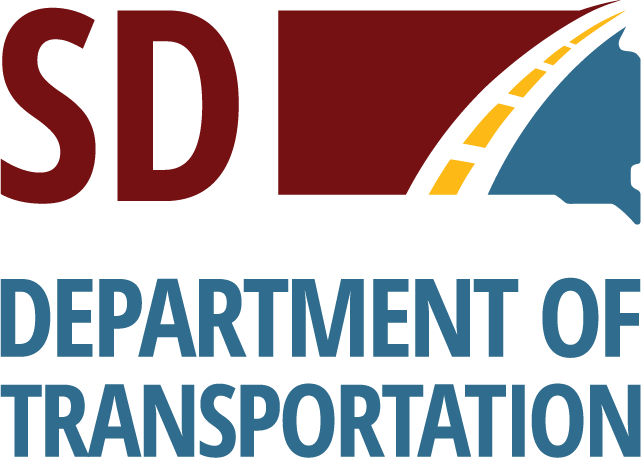 Planning and EngineeringEnvironmental Office700 E Broadway AvenuePierre, SD 57501-2586O: 605.773.4336dot.sd.gov